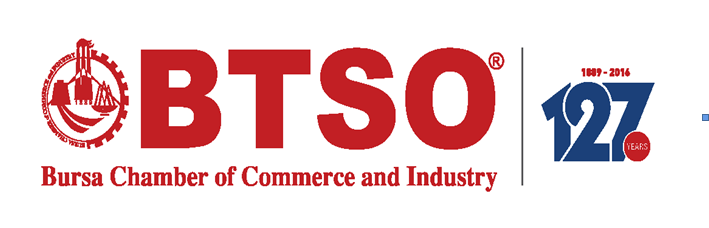 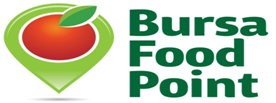 BURSA FOOD SECTOR BUYERS MISSION PROGRAM27 SEPTEMBER – 01 OCTOBER 201727 SEPTEMBER 2017 – WEDNESDAYArrival to İstanbul and transfer to Bursa 28 SEPTEMBER 2017 – THURSDAYStand Visits/B2B Meetings (Place; Merinos Congress Center)  				              29 SEPTEMBER 2017 – FRIDAYStand Visits/B2B Meetings (Place; Merinos Congress Center)  	30 SEPTEMBER 2017 – SATURDAY	   City Tour/Factory Visits01 OCTOBER 2017 – SUNDAYTransfer from Bursa to Istanbul Departure from Istanbul 